СОБРАНИЕ ПРЕДСТАВИТЕЛЕЙ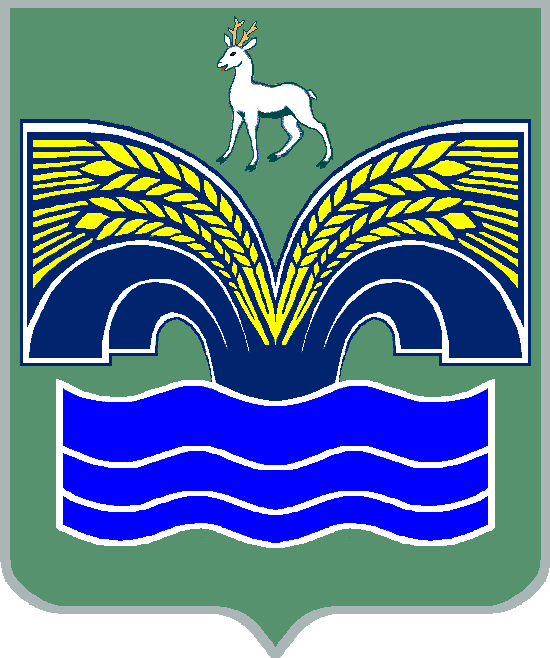 СЕЛЬСКОГО ПОСЕЛЕНИЯ ХИЛКОВОМУНИЦИПАЛЬНОГО РАЙОНА КРАСНОЯРСКИЙСАМАРСКОЙ ОБЛАСТИТРЕТЬЕГО СОЗЫВАРЕШЕНИЕ от 27 ноября 2018 года № 42О прогнозе социально-экономического развития сельского поселения Хилково муниципального района Красноярский Самарской области на 2019-2021 годы Рассмотрев представленный Администрацией сельского поселения Хилково муниципального района Красноярский Самарской области прогноз социально-экономического развития сельского поселения Хилково муниципального района Красноярский Самарской области на 2019-2021 годы, руководствуясь пунктом 1 статьи 173 и статьей 184.2 Бюджетного кодекса Российской Федерации, Собрание представителей сельского поселения Хилково муниципального района Красноярский Самарской области РЕШИЛО:1. Прогноз социально-экономического развития сельского поселения Хилково муниципального района Красноярский Самарской области на 
2019-2021 годы принять к сведению.2. Настоящее решение вступает в силу со дня его принятия. Председатель Собрания представителей сельского поселения Хилково муниципального района КрасноярскийСамарской области 							Х. АхметовПРИЛОЖЕНИЕ к постановлению Администрациисельского поселения Хилково муниципального района КрасноярскийСамарской областиот 27 ноября 2018 года № 42Прогноз социально-экономического развитиясельского поселения Хилково муниципального района Красноярский Самарской области на 2019-2021 годыПоказателиЕдиница измерения2018 годоценка2019 годпрогноз2020 годпрогноз2021 годпрогнозПоголовье коровголов398398398398Среднегодовая численность постоянного населениячеловек2657266026612661- в том числе занятые в экономикечеловек1120112011201120Численность учащихся в учрежденияхчеловек183185185185Обеспеченность врачами общей практики человек на 1 тыс. человек0,40,40,40,4Обеспеченность-общедоступными библиотекамиучреждений на 1 тыс. человек0,10,10,10,1- учреждениями культурно-досугового типаучреждений на 1 тыс. человек0,730,730,730,73Промышленное производство млн. руб.----Жилищный фондТыс. м243,144,044,044,0 В том числе ветхий и аварийныйТыс. м2----Ввод в эксплуатацию жилых домов за счет всех источников финансированиякв. м0,0170,0190,0190,0в том числе за счет средств индивидуальных застройщиковкв. м0,0120,0140,0140,0Количество предприятий торговли, общественного питания, бытового обслуживания, аптеки и АЗСединиц12121212Численность безработных, зарегистрированных в органах службы занятостичеловек8776Количество организаций муниципальной формы собственностиединиц10101010Бюджет поселенияДоходы, всегоТыс. руб.19897,210839,311000,011200,0Расходы, всегоТыс. руб.20211,210839,3 11000,011200,0Дефицит (-), Профицит (+) бюджетатыс. руб.- 314,00,00,00,0Эффективность использования муниципальной собственности- доходы, полученные от сдачи в аренду имущества, находящегося в собственности поселениятыс. руб.74,030,030,030,0Среднегодовая численность занятых в организациях муниципальной формы собственностичеловек112112112112в том числе среднегодовая численность работников органов местного самоуправлениячеловек7777Общая площадь муниципального жилищного фондакв. м----